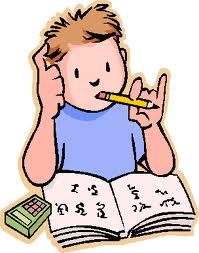 Пре учења обавезно проветри просторију, дим, испарења, недостатак кисеоника утичу да се брзо уморишТемпература просторије треба да буде између 18 и 20 степенаСваки човек има период када се осећа најсвежијим. Зато сам одреди који је то део дана,по правилу за учење је најбоља дневна светлост али то може бити и светлост стоне лампе Пре учења припреми сав потребан материјалУчи увек на истом месту, у истој просторији, у исто времеМораш бити концентрисан на учење, због тога пре него што почнеш да учиш, размишљај о томе Избегавај све што ти одвраћа пажњу. За време учења потребна је потпуна тишина.На столу нека буду само књиге, свеске и потребан материјалНемој бити окренут прозору или вратима где пролазе људи, јер то одвраћа пажњуТреба учити на обичној столици, учење у фотељи или лежећем положају изазива дремежУчи са жељом и намером да научиш одговарајућу материју, зато направи себи план рада за сваки дан и сатИзабери континуитет у учењу, не кампањски и брзо већ свакодневно.Боље је учити пет дана по један час, неко један дан пет часоваПримени активно учење, оно изгледа овако: Тело је усправно, концентрација је максимална.Прво прочитај лекцију са разумевањем, онда потражи смисао написаног, постави себи питање за размишљање.Приликом следећег читања одвоји битно од небитног, најважније делове лекције подвуци оловком или направи белешке.Покушај да поновиш садржај по сећању, без гледања у књигу преслишавај сеПонови лекцију још пар пута и преслишавај се нагласЗапамти: Читај увек у  себи а преслишавај се на глас.Гласно читање је лоша навика, спорије учиш а више се замараш          Педагог Драгана Стевановић 